Příloha ke smlouvě do dílo a dodatku č. 3 - ZAJIŠTĚNÍ ÚKLIDOVÝCH SLUŽEBJedná se o úklid nebytových prostor v tomto rozsahu:  Administrativní a provozní budova ve Zlíně    a buňky na středisku v Zádveřicích.ČETNOST A ROZSAH ÚKLIDOVÝCH PRACÍ V prostorech, u kterých je uvedeno 3x týdně, bude úklid prováděn vždy v pondělí, středu a pátek po 15 hodině.V prostorech, u kterých je uvedeno  5x týdně, bude úklid prováděn denně, tzn.  pondělí – pátek po 15 hodině.PODROBNÝ ROZPIS ÚKLIDOVÝCH PRACÍ	 Kanceláře: DENNÍ ÚKLID: - vysypání odpadkových košů- vysávání koberců /dle potřeby/- mytí podlahových plochMĚSÍČNÍ ÚKLID: - bude proveden 1x měsíčně, vždy první týden v měsíci- mytí dveří- mytí radiátorů- mytí a leštění kancelářského nábytku- mytí prázdných stolů- utírání prachu a nečistot z běžně dostupných míst- otírání parapetů, vypínačů, otření ohmatů ze dveří a skleněných výplní dveří Společné prostory /chodby, schodiště, haly, vstupy/:            DENNÍ ÚKLID: - mytí podlahových ploch- vysypání odpadkových košů- otírání parapetů, vypínačů, otření ohmatů ze dveří a skleněných výplní dveříMĚSÍČNÍ ÚKLID: - bude proveden 1x měsíčně, vždy první týden v měsíci- mytí a leštění vstupních dveří- leštění kovových doplňků- mytí radiátorů a zábradlí- odstranění prachu z hasicích přístrojů Sociální zařízení /WC, sprchy, šatny/:  DENNÍ ÚKLID:- mytí podlah- mytí a leštění zrcadel, mytí zásobníků na tekuté mýdlo, na toaletní papír, na papírové ručníky- mytí vysoušečů rukou - mytí a čištění umyvadel, WC, pisoárů a baterií- vysypání odpadkových košů- doplnění toaletního papíru, ručníků, mýdla, chemie do záchodů - zboží dodá objednatelTÝDENNÍ ÚKLID:- bude provedeno 1x za týden- čištění a desinfekce keramických obkladůMĚSÍČNÍ ÚKLID: - bude provedeno 1x měsíčně, vždy první týden v měsíci- mytí dveří- mytí radiátorů- otírání parapetů, vypínačů, otření ohmatů ze dveří a skleněných výplní dveříJedná se o úklid buněk, které slouží jako kancelář, šatna, kuchyňka a sociální zařízení. Celkem 75,4 m2 (viz přiložený nákres). Úklid bude prováděn 2x za týden (v úterý a ve čtvrtek). Doba úklidu bude stanovena vedoucím střediska Zádveřice.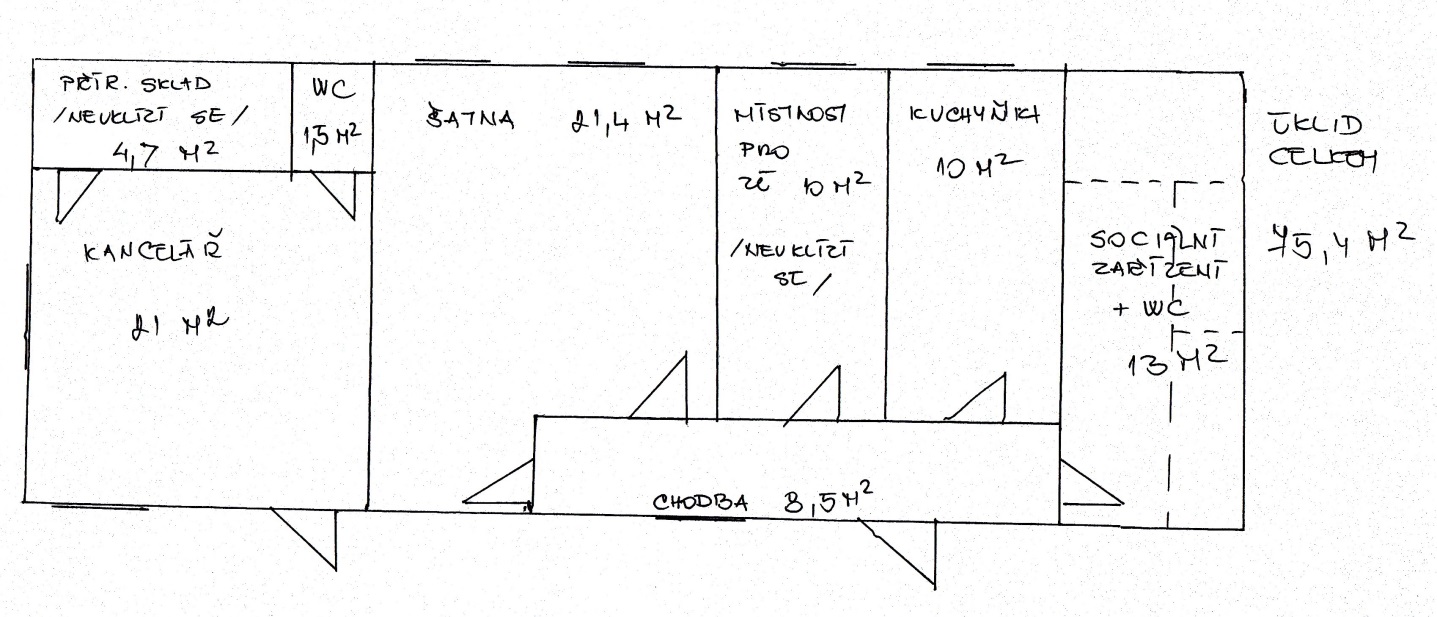 ZLÍNUklízené prostoryVýměraČetnost úkliduČetnost úkliduPoznámkaDENNÍ ÚKLIDDENNÍ ÚKLIDDENNÍ ÚKLIDDENNÍ ÚKLIDDENNÍ ÚKLIDPŘÍZEMÍPŘÍZEMÍPŘÍZEMÍPŘÍZEMÍPŘÍZEMÍKanceláře:  podlahová krytina - PVC	                                                                                 výměra celkem 75,60 m2Kanceláře:  podlahová krytina - PVC	                                                                                 výměra celkem 75,60 m2Kanceláře:  podlahová krytina - PVC	                                                                                 výměra celkem 75,60 m2Kanceláře:  podlahová krytina - PVC	                                                                                 výměra celkem 75,60 m2Kanceláře:  podlahová krytina - PVC	                                                                                 výměra celkem 75,60 m2Budova hlavní - dispečink, ústředna, chodbička u dispečinku34,42 m23x týdněV zimním období  5x týdně(od 1. 11. do 31. 3.) V zimním období  5x týdně(od 1. 11. do 31. 3.) Budova vedlejší – kancelář dopravy41,18 m23x týdněChodby a schodiště:  podlahová krytina – dlažba                                                             výměra celkem 120,76 m2Chodby a schodiště:  podlahová krytina – dlažba                                                             výměra celkem 120,76 m2Chodby a schodiště:  podlahová krytina – dlažba                                                             výměra celkem 120,76 m2Chodby a schodiště:  podlahová krytina – dlažba                                                             výměra celkem 120,76 m2Chodby a schodiště:  podlahová krytina – dlažba                                                             výměra celkem 120,76 m2Vchod hlavní - vstup, hala, schodiště do I. patra 88,47 m23x týdně3x týdněVchod vedlejší – chodba u dopravy, schodiště u dopravy do I. patra32,29 m2 5x týdně5x týdněSociální zařízení:  podlahová krytina – dlažba                                                                     výměra celkem  27,56 m2Sociální zařízení:  podlahová krytina – dlažba                                                                     výměra celkem  27,56 m2Sociální zařízení:  podlahová krytina – dlažba                                                                     výměra celkem  27,56 m2Sociální zařízení:  podlahová krytina – dlažba                                                                     výměra celkem  27,56 m2Sociální zařízení:  podlahová krytina – dlažba                                                                     výměra celkem  27,56 m2Budova hlavní - WC u dispečinku3,72 m25x týdně5x týdněBudova vedlejší - WC muži u dopravy23,84 m25x týdně5x týdněI. PATROI. PATROI. PATROI. PATROI. PATROChodby a schodiště: podlahová krytina – dlažba                                                                 výměra celkem 34,70 m2Chodby a schodiště: podlahová krytina – dlažba                                                                 výměra celkem 34,70 m2Chodby a schodiště: podlahová krytina – dlažba                                                                 výměra celkem 34,70 m2Chodby a schodiště: podlahová krytina – dlažba                                                                 výměra celkem 34,70 m2Chodby a schodiště: podlahová krytina – dlažba                                                                 výměra celkem 34,70 m2Budova hlavní – schodiště, odpočívadlo do II. patra18,62 m23x týdně3x týdněBudova vedlejší – schodiště, odpočívadlo do II. patra16,08 m25x týdně5x týdněII. PATROII. PATROII. PATROII. PATROII. PATROKanceláře:  podlahová krytina - koberec	                                                                                        výměra celkem    62,44 m2                      podlahová krytina – PVC                                                                                                   výměra celkem  177,16 m2Kanceláře:  podlahová krytina - koberec	                                                                                        výměra celkem    62,44 m2                      podlahová krytina – PVC                                                                                                   výměra celkem  177,16 m2Kanceláře:  podlahová krytina - koberec	                                                                                        výměra celkem    62,44 m2                      podlahová krytina – PVC                                                                                                   výměra celkem  177,16 m2Kanceláře:  podlahová krytina - koberec	                                                                                        výměra celkem    62,44 m2                      podlahová krytina – PVC                                                                                                   výměra celkem  177,16 m2Kanceláře:  podlahová krytina - koberec	                                                                                        výměra celkem    62,44 m2                      podlahová krytina – PVC                                                                                                   výměra celkem  177,16 m2Budova hlavní - kanceláře – koberec62,44 m23x týdně3x týdněKanceláře č. 312, 317Budova hlavní - kanceláře – PVC177,16 m23x týdně3x týdněKanceláře č. 303, 313, 315, 316, 310, 314, 318Chodby a schodiště:  podlahová krytina – dlažba                                                             výměra celkem 115,64 m2Chodby a schodiště:  podlahová krytina – dlažba                                                             výměra celkem 115,64 m2Chodby a schodiště:  podlahová krytina – dlažba                                                             výměra celkem 115,64 m2Chodby a schodiště:  podlahová krytina – dlažba                                                             výměra celkem 115,64 m2Chodby a schodiště:  podlahová krytina – dlažba                                                             výměra celkem 115,64 m2Budova hlavní – schodiště, chodba 79,22 m23x týdně3x týdněBudova vedlejší – schodiště, chodba, odpočívadlo36,42 m25x týdně5x týdněSociální zařízení:  podlahová krytina – dlažba                                                                   výměra celkem  120,01 m2Sociální zařízení:  podlahová krytina – dlažba                                                                   výměra celkem  120,01 m2Sociální zařízení:  podlahová krytina – dlažba                                                                   výměra celkem  120,01 m2Sociální zařízení:  podlahová krytina – dlažba                                                                   výměra celkem  120,01 m2Sociální zařízení:  podlahová krytina – dlažba                                                                   výměra celkem  120,01 m2Budova hlavní  - WC muži 19,11 m2 5x týdně5x týdněBudova hlavní  - WC ženy, sprcha17,25 m2 5x týdně5x týdněBudova vedlejší – šatna muži64,56 m2 5x týdně5x týdněBudova vedlejší – WC muži, sprchy19,09 m25x týdně5x týdněMĚSÍČNÍ  ÚKLID KANCELÁŘÍ1x měsíčně1x měsíčněMĚSÍČNÍ ÚKLID SPOLEČNÝCH PROSTOR1x měsíčně1x měsíčněMĚSÍČNÍ ÚKLID SOCIÁLNÍHO ZAŘÍZENÍ1x měsíčně1x měsíčněTÝDENNÍ ÚKLID SOCIÁLNÍHO ZAŘÍZENÍ1x týdně1x týdněZÁDVEŘICE